Планування роботи під час карантину  Петрук О.О.,  вчителя  1 класу                                                                                 09.03. 2021р.—12.03. 2021 р.Вівторок 09.03.2021Середа 10.03.2021Четвер  11.03.2021П’ятниця 12.03.2021КласПредмет/Тема         ВчительЗавдання1Я досліджую світ(соціальна та здоров’язбережувальна громадянська та історична галузі)                                            Тема. Харчування і здоров’я. Продукти харчування . Вплив реклами на вибір продуктів.Що дає людині природа.                Петрук О.О.Переглянути відео за посиланням:    https:// youtube/s-9It2Rh0Q      1 Математика. Тема. Лічба об’єктів навколишнього світу в межах 100. Порядкова лічба. Читання і запис  натуральних чисел в межах 100. Розв’язування життєвих задач з використанням математичних методів. Петрук О.ОПереглянути відео за посиланням: https://www.youtube.com/watch?v=qVD5DS8WZVwВиконати завдання на картках ( переслані на Viber.)1Українська мова.  Тема.  Діалогічне мовлення. Читання в особах. Письмо букв на позначення звуків. Запис текстів.Петрук О.О.  Провести розчитування  за посиланням https://www.youtube.com/watch?v=r_lLuwg4VPw «Українська мова . Буквар.»  - ст.72 – читати склади, слова. Відгадати загадки. Вивчити правило. Виконати завдання в зошиті ( ст. 42)  1Українська мова.. Тема.  Усна народна творчість. Жанрова специфіка. Читання різних текстів. Аналіз звукового складу слова. Запис слів та речень.Петрук О.О.        Переглянути   відео    https://www.youtube.com/watch?v=UfYv1a_2TG0Вивчити напам’ять 1 скоромовку, 1 лічилку ( на вибір із відео). Виконати завдання в зошиті (ст. 43)КласПредмет/ТемаВчительЗавдання1 Я досліджую світ(технологічна  галузь).                                                               Тема. Виготовлення виробу із застосуванням знайомих                              технологічних операцій з конструкційними матеріалами.                                Планування послідовності технологічних операцій.                                              Безпечні прийоми праці. Демонстрація результатів власної                                діяльності.   Петрук О.О.Виготовити виріб «Зайчики»  за зразком   .                                                            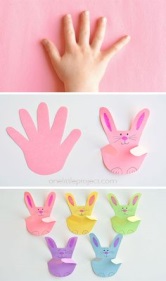 1Англійська мова. Тема1Українська мова. Тема.  Монологічне мовлення. Читання різних текстів. Складання і запис коротких речень ( 3 – 4 слова) з вивченими буквами. Знаходження найдовшого слова в реченні.Петрук О.О.Провести розчитування за посиланням:      https://www.youtube.com/watch?v=6A1OV5FcBX4 «Українська мова . Буквар» - ст. 73Виконати завдання в зошиті ( ст. 51)1Українська мова. Тема. Читання текстів. Вірші: жанрова специфіка. Правила переносу слова з рядка в рядок. Позначення голосних та приголосних звуків буквами на письмі. Правила вживання великої букви. Списування з друкованого тексту.     Петрук О.О. Прочитати  вірші  про весну  ( переслані на Viber)Переглянути відеоhttps://www.youtube.com/watch?v=9_mo8K7e14cВиконати завдання в зошиті(ст. 52)1Фізкультура.  Тема. Виконання  базових рухів, характерних                                           для різних видів спорту. Рухливі ігри. Дотримання         безпечної поведінки під час виконання фізичних вправ та ігор.Петрук О.О.Виконувати  вправи  ранкової зарядки. Грати  в рухливі ігри. Дотримуватись безпечної поведінки під час ігор та розваг.КласПредмет/ТемаВчительЗавдання1 Я досліджую світ(природнича галузь).                          Тема. Спостереження за добовими і сезонними змінами в природі . Зміни в живій і неживій природі навесні.                       Петрук О.О.Провести спостереження за змінами в природі. Скласти коротку розповідь про зміни в живій і неживій природі навесні.Запам’ятати пори року та відповідні їм місяці.1Я досліджую світ( природнича галузь).                               Тема.  Весняні квіти. Етапи розвитку рослин.Петрук О.О.   Переглянути відеоhttps://www.youtube.com/watch?v=4TVLoQenZ0Ahttps://www.youtube.com/watch?v=kR6DqaaDs9U&t=43sОписати етапи розвитку рослин. Посіяти квіткове насіння в горщик, спостерігати за його ростом.                        1Мистецтво. Тема.  Твори різних видів мистецтва про весну. Проста площинна живописна композиція. Презентація власної  творчості.  Петрук О.О. Намалювати малюнок « Весна іде»1Мистецтво. Тема. Виконання дитячих творів про весну( заклички,  веснянки). Придумування і створення образів різними засобами художньої виразності.Петрук О.О.Переглянути відео «Весняночка»https://www.youtube.com/watch?v=oQGNna6ypGw Вивчити приспів напам’ятьКласПредмет/ТемаВчительЗавдання1Я досліджую світ ( мовно – літературна галузь)     Тема. Створення простих медіапродуктів (стіннівка, колаж) . Запис елементарних повідомлень.Петрук О.О. Створити  весняний  фотоколаж1Англійська мова. Тема1Математика. Тема.  Лічба в прямому і зворотному порядку в межах 100. Утворення натуральних чисел   (21 – 100) з десятків та одиниць. Вимірювання довжини предметів, відрізків; запис результатів вимірювання. Розв’язування  життєвих задач з використанням математичних методів.Петрук О.О.Обчислити вирази , розв’язати   задачі (завдання на картках , переслані на Viber.) Переглянути відеоурок за посиланням:https://www.youtube.com/watch?v=5DJUrcLoRbA1Я досліджую світ ( мовно – літературна галузь)     Тема. Сюжетно-рольові та рухливі ігри. Уживання відповідної до ситуації лексики і несловесних засобів.Збагачення словникового запасу. Створення коротких повідомлень.Петрук О.О.Створити невеличке повідомлення на довільну тему.1Фізкультура. Тема. Виконання  базових рухів, характерних  для різних видів спорту. Рухливі ігри. Дотримання безпечної поведінки під час виконання фізичних вправ та ігор.Петрук О.О.Виконувати  вправи  ранкової зарядки. Грати  в рухливі ігри. Дотримуватись безпечної поведінки під час ігор та розваг.